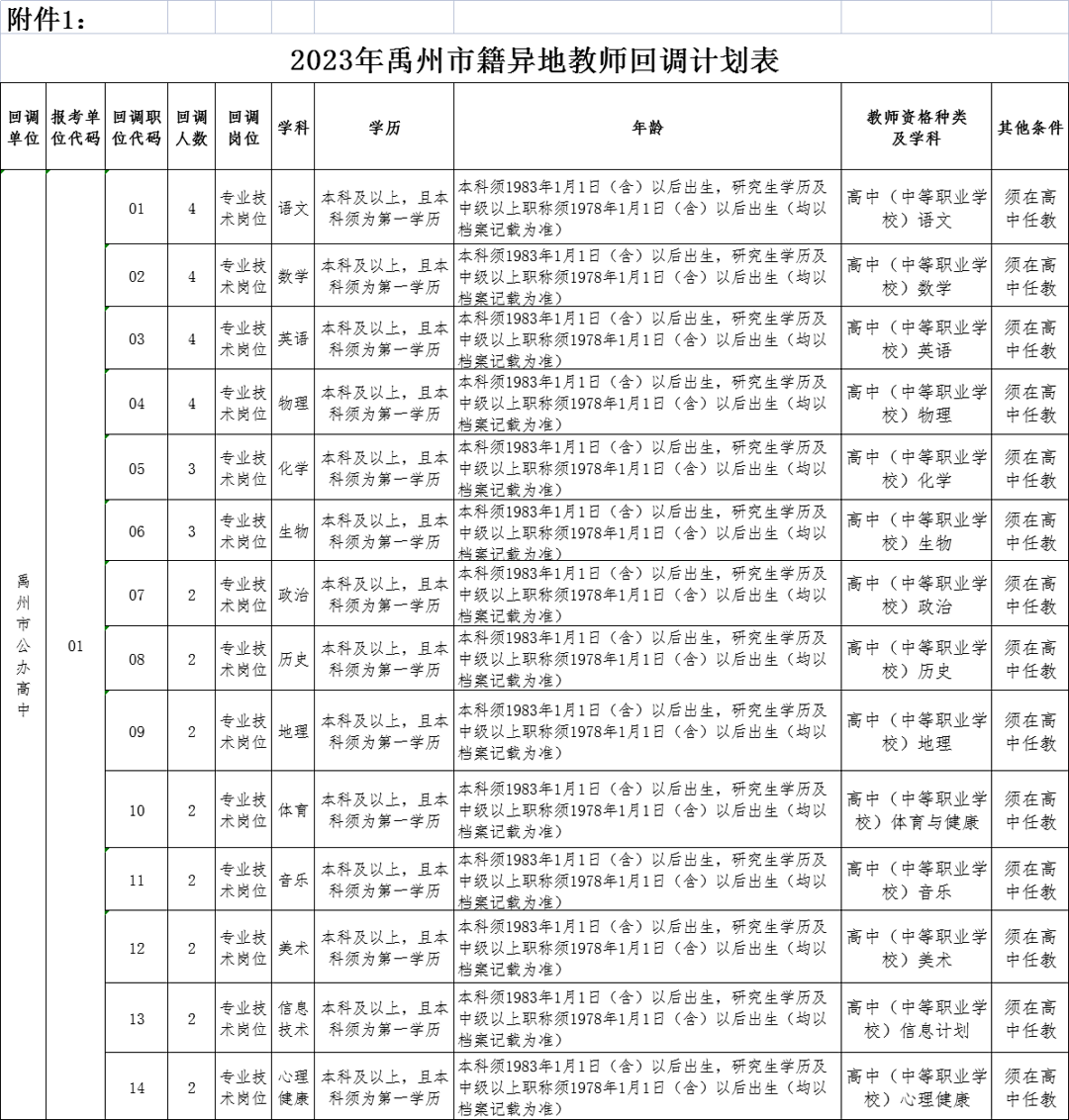 扫描下方二维码下载禹州市籍异地教师回调报名表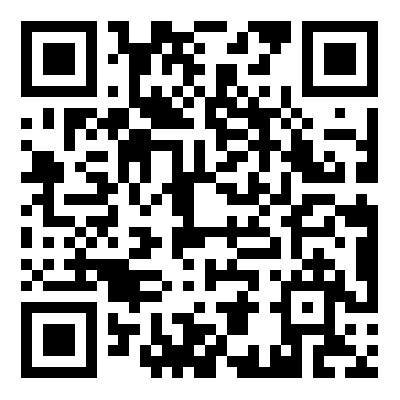 